Universidade Federal da Paraíba – UFPB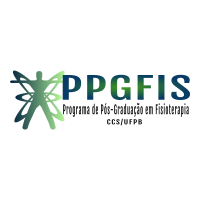 Centro de Ciências da Saúde - CCSPrograma de Pós-graduação em Fisioterapia – PPGFIShttp://ufpb.br/pos/ppgfisFICHA DE REQUERIMENTO TRANCAMENTO DE DISCIPLINA/MATRÍCULAA(o) Sr.(a) Coordenador(a) do PROGRAMA DE PÓS-GRADUAÇÃO EM FISIOTERAPIA - PPGFIS/UFPBEu, _________________, matrícula ________, discente regularmente matriculado(a) no Programa de Pós-Graduação em Fisioterapia da UFPB, orientado(a) pelo(a) Prof(a). Dr(a). ________________________, solicito:(    ) O trancamento da(s) disciplina(s) ______________________(nome da disciplina).(    ) O trancamento do semestre  _______________Justifico a solicitação, tem quem vista que:(    ) Realizarei viagem de trabalho(    ) Estou em tratamento de saúde(   ) Estou/entrarei em licença maternidadeEnvio a documentação comprobatória dos motivos de minha solicitação em anexo a este formulárioNestes Termos, P. Deferimento,João Pessoa, ____ de ________ de 20___.AUTORIZAÇÃO DO ORIENTADORTendo em vista o Artigos 56 da Resolução 79/2013 e 42 da Resolução 29/2017 do CONSEPE, informo que estou ciente e de acordo,Assinatura do DiscenteProf.(a) Dr.(a) XXX  Orientador(a)